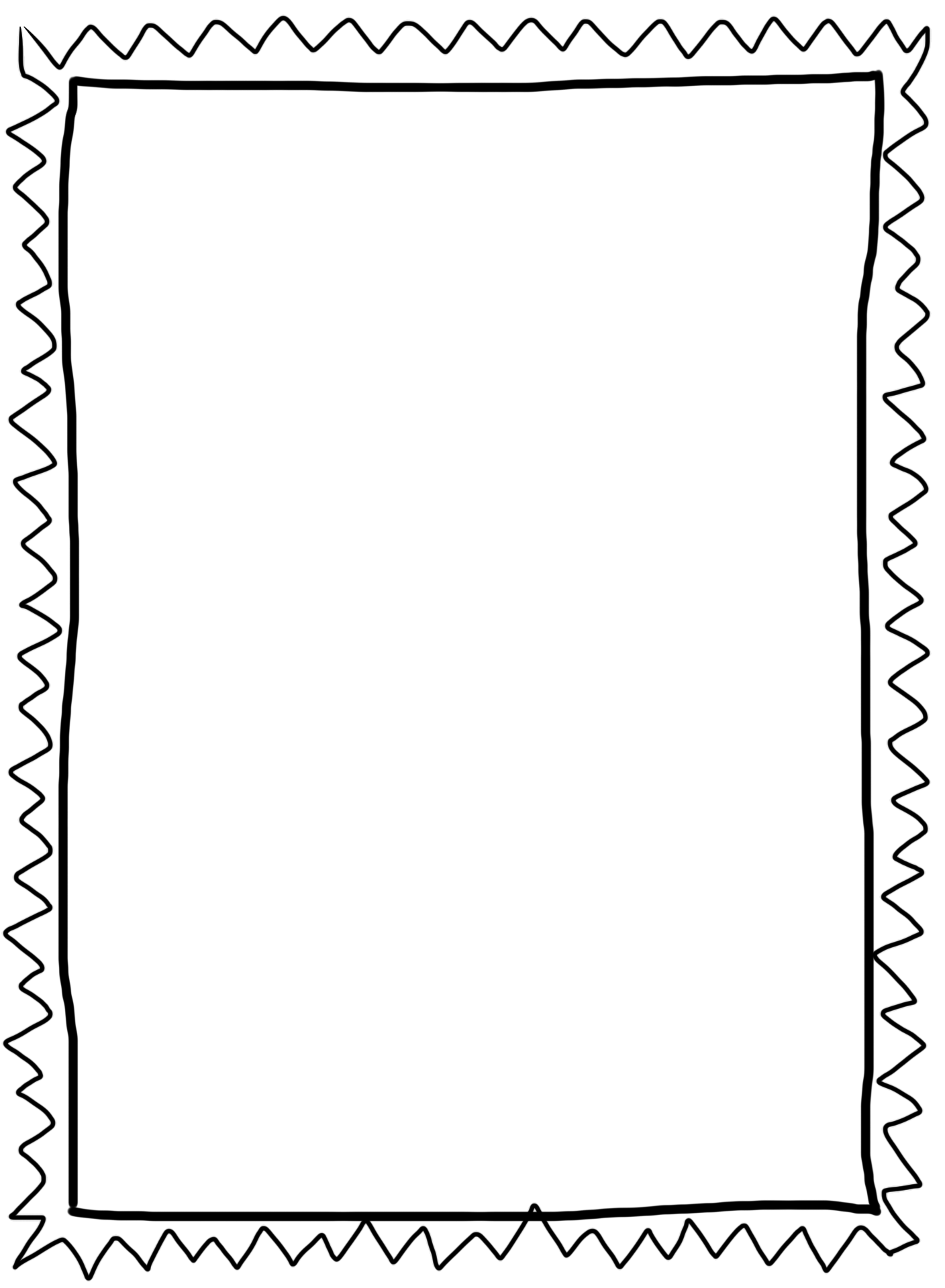 Order Your Yearbook TODAY!We are now taking orders for the SJS 2018 – 2019 yearbookLimited Quantities ~~Be sure to order now!                                                                    (Early Bird Special)                                     $25.00 until February 28                                        $30.00 starting March 1*Please print the following information:              Student ______________________Teacher ______________Homeroom___Amount of books Purchased ______Make checks payable to Saint James SchoolPlease send order to Business Office  Att: Yearbook                                                                                           Thank you!***********************************(Office use only)Check _______   Check # _______ Cash _______Number of books purchased ______